Отчетность о стажеУПФР в Краснослободском муниципальном районе РМ (межрайонное) напоминает, что ежегодно не позднее 1 марта года, следующего за отчетным годом, страхователи представляют о каждом работающем у него застрахованном лице сведения по форме СЗВ-СТАЖ.Сведения о страховом стаже застрахованного лица за 2020 год необходимо представить не позднее 2-го марта 2021 года.В форме СЗВ-СТАЖ отражается информация о периоде работы в течение календарного года, в том числе и о периодах деятельности работника с особыми условиями труда, дающих право на досрочную пенсию.Для подготовки сведений о стаже можно воспользоваться программным обеспечением, размещенным на официальном сайте ПФР.За непредставление в установленные законодательством об индивидуальном (персонифицированном) учёте сроки индивидуальных сведений либо представление страхователем неполных и (или) недостоверных сведений о застрахованных лицах страхователь несёт ответственность в виде штрафа в размере 500 рублей в отношении каждого застрахованного лица в соответствии со статьёй 17 указанного Закона. Кроме того, должностное лицо, допустившее нарушение законодательства, привлекается к административной ответственности в соответствии со статьёй 15.33.2 КоАП РФ в виде штрафа в размере от 300 до 500 рублей.Для своевременного и качественного представления отчетности Управление настоятельно рекомендует подключиться к системе электронного документооборота. 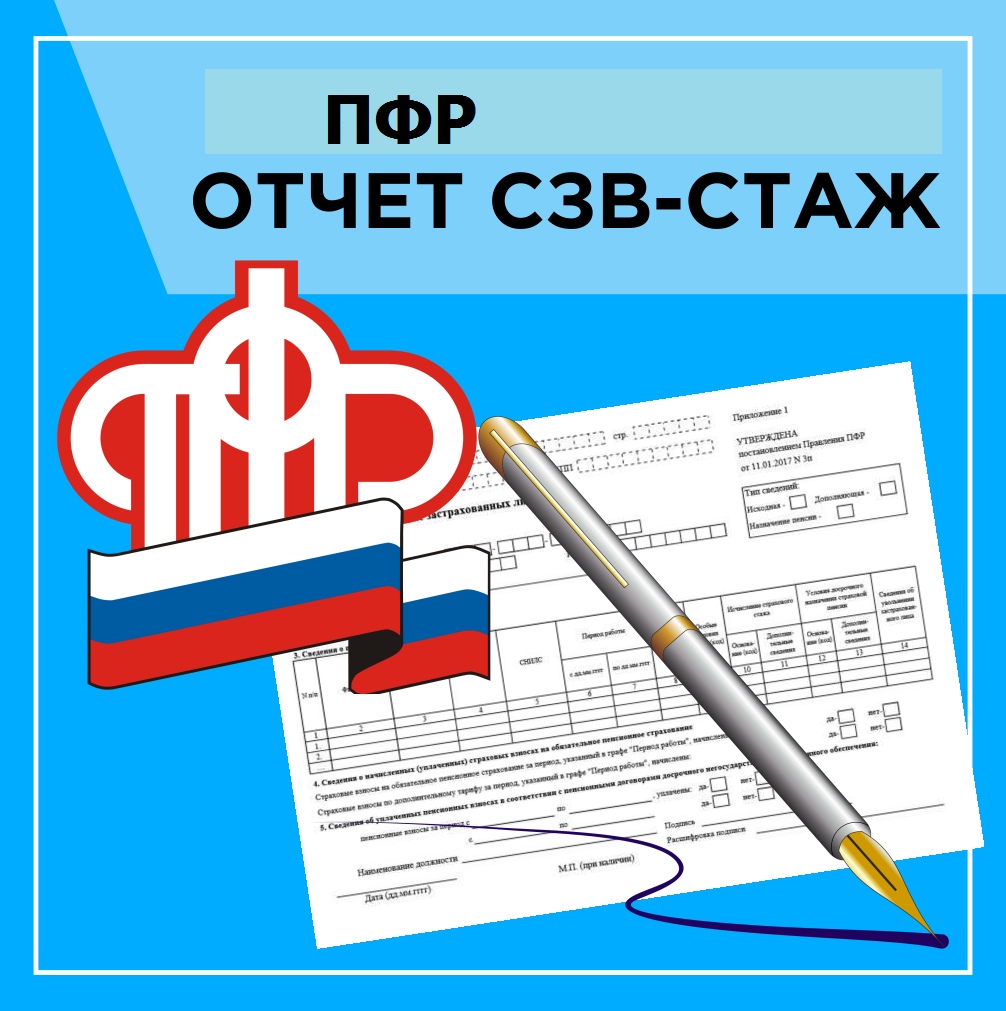 